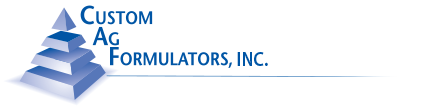 Company NameAccount NumberAccount NumberAccount NumberAccount NumberAccount NumberName on CardType of Card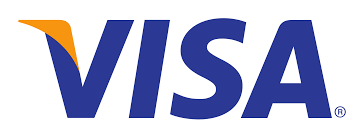 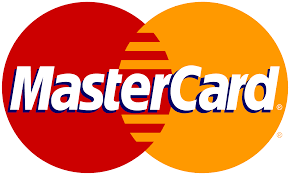 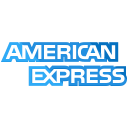 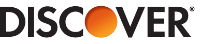 Other    Other    Date of ExpirationSecurity CodeSecurity CodeSecurity CodeSecurity CodeSecurity CodeSecurity CodeBilling AddressCityStateStateZipZipPhone P.O./Invoice NumberItem DescriptionItem DescriptionItem Purchase PriceItem Purchase Price+3% Surcharge*Total$$$   0.00$0.00$$$   0.00$0.00$$$   0.00$0.00$$$   0.00$0.00$$$   0.00$0.00$$$   0.00$0.00$$$   0.00$0.00Total Amount to be ChargedTotal Amount to be Charged$   0.00NOTE: For fields to autofill prices, please individually right-click cells in the ‘+3% Surcharge’ column and select ‘Update Field’. Follow same steps for ‘Total’ column and then lastly ‘Total Amount to be Charged’ cell.NOTE: For fields to autofill prices, please individually right-click cells in the ‘+3% Surcharge’ column and select ‘Update Field’. Follow same steps for ‘Total’ column and then lastly ‘Total Amount to be Charged’ cell.NOTE: For fields to autofill prices, please individually right-click cells in the ‘+3% Surcharge’ column and select ‘Update Field’. Follow same steps for ‘Total’ column and then lastly ‘Total Amount to be Charged’ cell.NOTE: For fields to autofill prices, please individually right-click cells in the ‘+3% Surcharge’ column and select ‘Update Field’. Follow same steps for ‘Total’ column and then lastly ‘Total Amount to be Charged’ cell.NOTE: For fields to autofill prices, please individually right-click cells in the ‘+3% Surcharge’ column and select ‘Update Field’. Follow same steps for ‘Total’ column and then lastly ‘Total Amount to be Charged’ cell.NOTE: For fields to autofill prices, please individually right-click cells in the ‘+3% Surcharge’ column and select ‘Update Field’. Follow same steps for ‘Total’ column and then lastly ‘Total Amount to be Charged’ cell.By signing this form, you authorize Custom Ag Formulators, Inc. to charge the total amount on the credit card listed above.By signing this form, you authorize Custom Ag Formulators, Inc. to charge the total amount on the credit card listed above.By signing this form, you authorize Custom Ag Formulators, Inc. to charge the total amount on the credit card listed above.By signing this form, you authorize Custom Ag Formulators, Inc. to charge the total amount on the credit card listed above.By signing this form, you authorize Custom Ag Formulators, Inc. to charge the total amount on the credit card listed above.Print NameSignature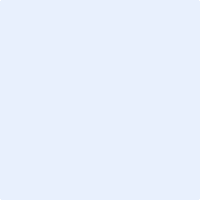 Completed credit card authorization forms may be submitted to Jennifer, at jennifer@4caf.com, faxed to (559) 435-1099 or mailed to 3430 S Willow Ave, Fresno, CA 93725.Completed credit card authorization forms may be submitted to Jennifer, at jennifer@4caf.com, faxed to (559) 435-1099 or mailed to 3430 S Willow Ave, Fresno, CA 93725.Completed credit card authorization forms may be submitted to Jennifer, at jennifer@4caf.com, faxed to (559) 435-1099 or mailed to 3430 S Willow Ave, Fresno, CA 93725.Completed credit card authorization forms may be submitted to Jennifer, at jennifer@4caf.com, faxed to (559) 435-1099 or mailed to 3430 S Willow Ave, Fresno, CA 93725.Completed credit card authorization forms may be submitted to Jennifer, at jennifer@4caf.com, faxed to (559) 435-1099 or mailed to 3430 S Willow Ave, Fresno, CA 93725.- - - OFFICE USE ONLY - - -- - - OFFICE USE ONLY - - -- - - OFFICE USE ONLY - - -- - - OFFICE USE ONLY - - -- - - OFFICE USE ONLY - - -ApprovedReceipt SentReceipt Sent